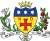 NOTRE DAME HIGH SCHOOL 11-18 Mixed Catholic Comprehensive School FULWOOD ROAD, SHEFFIELD, S10 3BT Tel: 0114 2302536    2x posts in PsychologyTeacher of Psychology (Full time / Permanent) OR Lead Teacher of Psychology for an exceptional candidate - Teachers’ pay scales + TLR 2A (2) Teacher of Psychology (Full time / Maternity Cover)Start date is negotiable. Ideally this would be after the Easter holidays, however a later start would be considered. We are looking to appoint two enthusiastic and expert Psychology Teachers. You will be an excellent classroom practitioner with a genuine passion for Psychology, able to lead by example and inspire our pupils to foster a ‘psychological imagination’. Alternatively, as Lead Teacher of Psychology you will be expected to lead the development of the Psychology curriculum as well as make a positive contribution to the wider Social Sciences department. This is an exciting opportunity for a dedicated Teacher to develop their career within a school that prides itself with investing in teacher CPD. Both positions provide the candidate to work extensively with our Sixth Form. At Notre Dame, our Sixth Form is large and vibrant, with almost a 500 student population. The Sixth Form adopts a comprehensive ethos and we have students attending from all around the city and surrounding areas. Last year 85% of students went on to study at university level, with 46% securing places at leading Russell Group universities. The department delivers an array of subjects, including EDUQAS A-Level Psychology, AQA Sociology, Level 3 OCR Cambridge Technical Health and Social Care, Level 3 WJEC EPQ, Level 2 Cache Health and Social Care and Level 2 Cache Child Care and Development. The ability to teach another subject would be an advantage. We are based mainly in Oakbrook House which is the main hub for Sixth Form teaching. Notre Dame is an Outstanding school. It is a nationally recognised Teaching School. Alongside this, we are heavily involved in educational research – leading on a number of regional and national funded research trials. From 2022 Notre Dame will be part of a new St Clare’s Catholic Multi Academy Trust which will bring opportunities to work closer to other schools within the Diocese. The school culture is one in which is warm and welcoming. It is a place where both students and colleagues can flourish. Notre Dame is a Catholic school with a strong ethos at its heart. All staff are expected to uphold and contribute to the ethos of the school, which is what makes it a special place to work. For further details and an application pack please visit our website: www.notredame-high.co.uk or telephone the school. Please state on your personal statement which post(s) you are applying for and your preferred start date. Closing date for receipt of completed applications: 9am on 17th January 2022 Notre Dame High School is committed to safeguarding and promoting the welfare of children & young people and expects all staff to share this commitment.  The successful applicant will be required to complete an Enhanced DBS Disclosure. In addition, this post is exempt from the Rehabilitation of Offenders Act and a self-disclosure is required for applicants shortlisted for interview.